DEBE SER ENVIADA DIRECTAMENTE A LA DIRECCIÓN DEL MAGÍSTER VÍA E MAIL  magister.eie@pucv.clNombre del Postulante:DATOS DEL ACADÉMICO QUE RECOMIENDA:Nombre:  Grado Académico:Lugar de Trabajo:Dirección postal:Teléfono de contacto:Email: POR FAVOR RESPONDER LO MAS OBJETIVAMENTE POSIBLE A LAS SIGUIENTES PREGUNTAS RESPECTO DE SU RECOMENDADO.  SU OBJETIVIDAD CONTRIBUIRÁ SUSTANTIVAMENTE A ORIENTAR ADECUADAMENTE AL POSTULANTE, YA SEA ACEPTANDO O RECHAZANDO SU POSTULACIÓN.   POR FAVOR TENGA PRESENTE QUE SE EXIGE QUE ESTA CARTA SEA ENVIADA DIRECTAMENTE A LA DIRECCIÓN DEL MAGÍSTER EN SOBRE CERRADO DIRIGIDO AL DIRECTOR O VÍA E MAIL magister.eie@pucv.cl. IGUALMENTE TENGA PRESENTE QUE QUIEN ACTUE COMO PROFESOR GUIA DEL POSTULANTE NO PUEDE ENVIAR ESTE TIPO DE RECOMENDACIÓN.  ¿Cuánto tiempo conoce Ud. al postulante y en qué calidad?¿Cuál es su percepción personal respecto de las habilidades intelectuales del postulante tanto para desarrollarse en el futuro como investigador y/o como profesional?¿Cuál es su apreciación personal respecto de las posibilidades de productividad, científica y/o profesional del postulante una vez graduado?¿Cuál es su apreciación personal respecto de las motivaciones del postulante para ingresar en el Programa de Magíster?¿Cuál es su apreciación personal respecto de la habilidad del postulante para el trabajo independiente y la comunicación?¿Cuál es su recomendación final en cuanto a aceptar al postulante en el Programa?¡MUCHAS GRACIAS!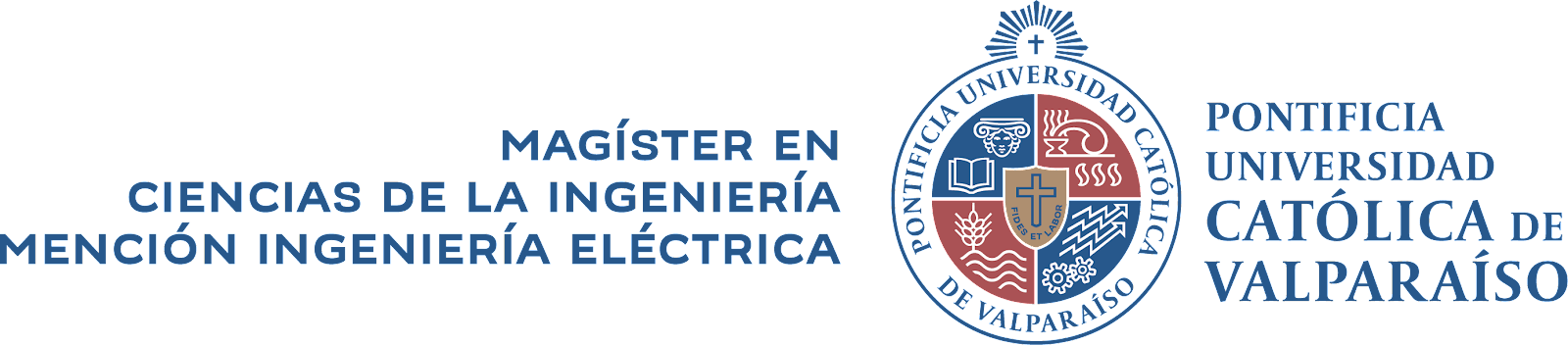 Página:Versión:              1Magíster en Ciencias de la Ingeniería mención Ingeniería EléctricaCarta confidencial de recomendación                                                            Página:Versión:              1